Publicado en Ciudad de México el 24/11/2021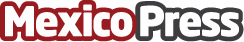 Umberto Luce - "El tiempo y la perfección, nuestros aliados"La inspiración de los diseños de Umberto Luce, se enfocan en su más grandes pasiones: la música, la construcción de calzado y las motocicletas, de hecho, parte fundamental de la creación de la marca, es la inspiración en la cultura Café Racer, populariazado en el Reino Unido en los años 50´sDatos de contacto:Flavio RiveraElefantPR5567884207Nota de prensa publicada en: https://www.mexicopress.com.mx/umberto-luce-el-tiempo-y-la-perfeccion Categorías: Viaje Moda Motociclismo Sociedad http://www.mexicopress.com.mx